URZĄD GMINY OSIELSKO ul. Szosa Gdańska 55A, 86-031 Osielsko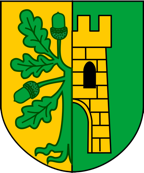 tel. 52 324 18 00; fax. 52 324 18 03; e-mail: gmina@osielsko.pl; www.osielsko.plOsielsko, dnia 3 stycznia 2024 r. OŚ.6220.12.2023DECYZJA o środowiskowych uwarunkowaniach	Na podstawie art. 104 ustawy z dnia 14 czerwca 1960 r. Kodeks postępowania administracyjnego (t.j. Dz. U. z 2023 r., poz. 775 ze zm.), art. 71 ust. 2 pkt 2, art. 72 ust. 1 pkt 1, art. 75 ust. 1 pkt 4 oraz art. 84 ustawy z dnia 3 października 2008 r. o udostępnianiu informacji o środowisku i jego ochronie, udziale społeczeństwa w ochronie środowiska oraz
o ocenach oddziaływania na środowisko (t.j. Dz. U. z 2023 r., poz. 1094 ze zm.),  w związku
z § 3 ust. 1 pkt 57 lit. a)  rozporządzenia Rady Ministrów z dnia 10 września 2019 r. w sprawie przedsięwzięć mogących znacząco oddziaływać na środowisko (Dz. U. z 2019 r., poz. 1839 ze zm.), po rozpatrzeniu wniosku z dnia 17 sierpnia 2023 r. (data wpływu do Urzędu Gminy Osielsko: 22 sierpnia 2023 r.) uzupełnionego dnia 28 sierpnia 2023 r. (data wpływu do Urzędu Gminy Osielsko: 28 sierpnia 2023 r.) Gminy Osielsko reprezentowanej przez pełnomocnika – Panią Aleksandrę Wasilkowską w sprawie wydania decyzji o środowiskowych uwarunkowaniach dla przedsięwzięcia polegającego na budowie budynku szkoły w zabudowie wolnostojącej z wewnętrzną i zewnętrzną infrastrukturą sieci na terenie działek nr ew. 76/1, 76/2, 76/3, 76/4, 76/5, 76/6, 76/7, 76/8, 76/9, 76/12, 76/13, 76/14, 76/15, 76/16, 76/17, 76/18 w miejscowości Niemcz, gmina Osielsko oraz kanalizacji deszczowej na terenie działek 76/12, 76/2, 76/16, 76/13, 76/9, 76/11, 76/8, 93/8, 94/56, 99/109, 109/4, 100/1 wraz z wylotem do rowu na terenie działki 100/1 w miejscowości Niemcz, gmina Osielsko,po zasięgnięciu opinii:Państwowego Powiatowego Inspektora Sanitarnego w Bydgoszczy –  znak: NNZ.9022.2.79.2023 z dnia 27 listopada 2023 r. (data wpływu do Urzędu Gminy Osielsko: 5 grudnia 2023 r.)Regionalnego Dyrektora Ochrony Środowiska w Bydgoszczy – znak: WOO.4220.953.2023.MD1.2 z dnia 17 listopada 2023 r.                                                                     (data wpływu do Urzędu Gminy Osielsko: 17 listopada 2023 r.)Państwowego Gospodarstwa Wodnego Wody Polskie             Dyrektora Zarządu Zlewni w ChojnicachGD.ZZŚ.1.4901.214.2023.WG z dnia 12 września 2023 r.                                                                             (data wpływu do Urzędu Gminy Osielsko: 18 września 2023 r.)orzekamstwierdzić, że dla przedsięwzięcia polegającego na budowie budynku szkoły w zabudowie wolnostojącej z wewnętrzną i zewnętrzną infrastrukturą sieci na terenie działek nr ew. 76/1, 76/2, 76/3, 76/4, 76/5, 76/6, 76/7, 76/8, 76/9, 76/12, 76/13, 76/14, 76/15, 76/16, 76/17, 76/18 w miejscowości Niemcz, gmina Osielsko oraz kanalizacji deszczowej na terenie działek 76/12, 76/2, 76/16, 76/13, 76/9, 76/11, 76/8, 93/8, 94/56, 99/109, 109/4, 100/1 wraz z wylotem do rowu na terenie działki 100/1 w miejscowości Niemcz, gmina Osielsko, nie istnieje konieczność przeprowadzenia oceny oddziaływania na środowisko. wskazać, na podstawie art. 84 ust. 1a ustawy o udostępnianiu informacji
o środowisku i jego ochronie, udziale społeczeństwa w ochronie środowiska oraz o ocenach oddziaływania na środowisko (dalej zwanej uouioś) następujące warunki i wymagania:Istotne warunki korzystania ze środowiska w fazie realizacji i eksploatacji
lub użytkowania przedsięwzięcia, ze szczególnym uwzględnieniem konieczności ochrony cennych wartości przyrodniczych, zasobów naturalnych i zabytków 
oraz ograniczenia uciążliwości dla terenów sąsiednich:W celu minimalizacji i ograniczenia oddziaływań związanych z emisją hałasu, wibracji i zanieczyszczeń do powietrza, uciążliwe prace budowlane (przede wszystkim prace hałaśliwe oraz związane z wykorzystywaniem ciężkiego sprzętu/transportu), prowadzić wyłącznie w porze dziennej, tj.: w godzinach 6:00-22:00.Zaplecze budowy zlokalizować poza terenami chronionymi akustycznie.W celu zabezpieczenia gruntu oraz wód podziemnych i powierzchniowych przed zanieczyszczeniem substancjami ropopochodnymi, podczas realizacji inwestycji, używać wyłącznie sprawnego sprzętu i monitorować ewentualne wycieki substancji ropopochodnych, które mogą powstać w wyniku awarii oraz zapewnić dostępność sorbentów do neutralizacji substancji szkodliwych, w tym ropopochodnych.
W przypadku wycieku substancji niebezpiecznych, zanieczyszczony grunt lub zużyty sorbent zebrać i przekazać uprawnionym odbiorcom odpadów.Prace budowlane rozpocząć i wycinkę zadrzewień prowadzić poza okresem lęgowym ptaków oraz kluczowym okresem rozrodu gatunków dziko występujących zwierząt, przypadającym w terminie od 1 marca do 31 sierpnia lub w dowolnym terminie po potwierdzeniu maksymalnie na 2 dni przed zajęciem terenu i wycinką przez specjalistę przyrodnika braku aktywnych lęgów ptaków oraz rozrodu zwierząt na terenie inwestycji oraz w obrębie usuwanych zadrzewień.Z uwagi na wycinkę zadrzewień zapewnić wykonanie nasadzeń zastępczych w ilości odpowiadającej skali wycinki (minimum 200 drzew), uwzględniając warunki siedliskowe w miejscu wykonania ww. nasadzeń i wymagania ekologiczne stosowanych do nasadzeń gatunków oraz preferując gatunki rodzime (np. dąb szypułkowy, sosna zwyczajna, grap pospolity, lipa drobnolistna, buk, jarząb pospolity, klon pospolity). Dopuszcza się zastosowanie do nasadzeń odmian ozdobnych gatunków rodzimych. Nasadzenia wykonać w granicach działek inwestycyjnych.Zapewnić trwałość kompensacji poprzez systematyczne podlewanie, nawożenie
i pielenie wykonanych nasadzeń oraz regularne zastępowanie obumarłych roślin przez okres co najmniej 3 lat.W ramach rekompensaty za utracone w wyniku wycinki zadrzewień potencjalne siedliska gatunków chronionych, wywiesić 6 skrzynek lęgowych (po 3 sztuki
z typów A oraz P). Skrzynki lęgowe wywiesić w możliwie najbliższym sąsiedztwie usuwanych drzew, na drzewach nie przeznaczonych do wycinki. Dokładną lokalizację skrzynek lęgowych uzgodnić ze specjalistą ornitologiem.Skrzynki lęgowe dla ptaków wykonać, zawiesić i odpowiednio zabezpieczyć przed niekorzystnymi czynnikami atmosferycznymi, w szczególności:skrzynki lęgowe dla ptaków muszą mieć otwierane przednie ścianki lub daszki, aby umożliwić czyszczenie ich wnętrza;skrzynki lęgowe dla ptaków wykonać solidnie i szczelnie z trocinobetonu lub desek drewnianych grubości 2-4 cm zabezpieczonych przed deprecjacją drewna impregnatem nieszkodliwym dla ptaków i nietoperzy, a zadaszenie skrzynek drewnianych pokryć blachą lub papą;drewniane skrzynki lęgowe wieszane na drzewach muszą posiadać listwy tylne o grubości co najmniej 2 cm i szerokości co najmniej 5 cm,
z nawierconymi otworami pod gwoździe,drewniane skrzynki lęgowe mocować do drzew za pomocą gwoździ lub wkrętów zabezpieczonych przed rdzą,zaleca się montaż skrzynek w miejscach, gdzie nie będą one narażone na silne nagrzewanie przez słońce;nie wywieszać skrzynek lęgowych w bezpośrednim sąsiedztwie torów kolejowych,optymalne wymiary skrzynki lęgowej typu A przyjąć jako: wysokość przedniej ścianki — 27 cm, wysokość tylnej ścianki - 30 cm, wewnętrzny wymiar dna - 15 x 15 cm; otwór wlotowy powinien być umieszczony na wysokości 19-21 cm od dna skrzynki i mieć średnicę 3,3 cm,h) optymalne wymiary skrzynki lęgowej typu P przyjąć jako: 16 cm wysokości tylnej ścianki, 10 cm wysokości przedniej ścianki, 16 cm głębokości, 16 cm szerokości; wysokość otworu wlotowego 5 cm.Zapewnić skuteczność i trwałość przez okres co najmniej 15 lat od zamontowania skrzynek, w szczególności poprzez czyszczenie zamontowanych skrzynek lęgowych dla ptaków nie rzadziej niż co 2 lata w okresie pomiędzy 15 października a 28 lutego oraz utrzymywanie we właściwym stanie technicznym, zapewniającym możliwość ich zasiedlenia przez ptaki.Bezpośrednio przed rozpoczęciem prac przeprowadzić kontrolę występowania gatunków chronionych (np. winniczka) na terenie inwestycji. Stwierdzone osobniki odłowić oraz przenieść w bezpieczne miejsce, poza obszarem planowanego prowadzenia prac.Każdorazowo przed podjęciem prac w obrębie wykopów dokonać kontroli obecności zwierząt w ich obrębie. W przypadku obecności fauny, zwierzę lub zwierzęta odłowić, a następnie przenieść poza obszar robót, do siedliska zapewniającego możliwość dalszej wędrówki.Zadrzewienia pozostające w zasięgu prac i niepodlegające usunięciu zabezpieczyć na czas prowadzenia robót przed przypadkowym uszkodzeniem, np. poprzez:odeskowanie pni drzew,wygrodzenie obszaru występowania krzewów,zastosowanie mat ograniczających transpirację oraz prowadzenie wykopów
w ich sąsiedztwie krótkimi odcinkami, ograniczając czas otwarcia wykopów, w celu ochrony bryły korzeniowej przed przesuszeniem,prowadzenie prac w bezpośrednim sąsiedztwie systemów korzeniowych drzew i krzewów w sposób ręczny, o ile pozwala na to technologia prac. Powstałe ewentualne uszkodzenia mechaniczne pni i korzeni zabezpieczyć preparatem grzybobójczym,organizowanie zaplecza budowy lub miejsc postoju maszyn i składowania materiałów poza zasięgiem rzutu koron drzew.Część terenów przeznaczonych pod powierzchnie biologicznie czynne, o łącznej powierzchni około 2905 m2 zagospodarować łąką kwietną. Szczegółowy sposób wykonania, w tym skład gatunkowy i częstotliwość koszenia uzgodnić ze specjalistą przyrodnikiem (botanikiem i entomologiem).Wykonać niecki retencyjne o łącznej powierzchni minimum 1600 m2 i maksymalnej głębokości do 40 cm oraz o łagodnie wyprofilowanych brzegach.Wszystkie okna i przeszklone powierzchnie na piętrze +1 projektowanego budynku szkoły zabezpieczyć przed ryzykiem kolizji ptaków z ww. elementami poprzez naklejenie na powierzchniach przezroczystych taśm z białymi kropkami o średnicy 0,8 cm i odległości 14 mm od siebie, o szerokości 2 cm rozmieszczonych co 10 cm od siebie. Dopuszcza się zastosowanie innego rozwiązania w ww. zakresie po uzgodnieniu z Regionalnym Dyrektorem Ochrony Środowiska w Bydgoszczy.Na etapie realizacji i eksploatacji zamierzenia wyznaczyć miejsca do magazynowania wytworzonych odpadów.Odpady magazynować selektywnie, w sposób uwzględniający ich właściwości fizyko - chemiczne (pojemniki, kontenery, beczki, silosy kosze, worki, big-bagi, opakowania, pryzmy itp.), w wyznaczonych miejscach, zapewniając ich regularny odbiór przez uprawnione podmioty.Zaplecze oraz bazę sprzętową zlokalizować na uszczelnionym podłożu, aby zabezpieczyć przed zanieczyszczeniami środowisko gruntowo–wodne; magazynowanie olejów, smarów i materiałów niezbędnych do eksploatacji
i konserwacji sprzętu powinno odbywać się poza miejscem realizacji prac.Tankowanie maszyn powinno odbywać się ze szczególną ostrożnością w miejscach do tego wyznaczonych.Wszystkie awaryjne zdarzenia wiążące się z zanieczyszczeniem środowiska gruntowo–wodnego substancjami ropopochodnymi usunąć natychmiast po wystąpieniu zdarzenia.Na etapie budowy zapewnić pracownikom zaplecze sanitarne; przenośne toalety ze szczelnym zbiornikiem oraz zapewnić systematyczny wywóz nieczystości przez wyspecjalizowaną firmę.Wodę na cele socjalno–bytowe pobierać z miejskiej sieci wodociągowej na podstawie odpowiedniej umowy z gestorem sieci.Na etapie eksploatacji przedsięwzięcia ścieki socjalno–bytowe odprowadzać do miejskiej sieci kanalizacji sanitarnej na podstawie odpowiedniej umowy z gestorem sieci.Realizacja przedsięwzięcia wraz z towarzyszącą infrastrukturą powinna być wykonana zgodnie z projektem, uwzględniając wszystkie rozwiązania eliminujące zagrożenia związane z zanieczyszczeniem środowiska gruntowo–wodnego.W przypadku konieczności odprowadzania wód pochodzących z wykopów budowlanych Inwestor zobowiązany jest do uzyskania odpowiedniej zgody wodnoprawnej.Teren, na którym prowadzone będą prace budowlane oraz montażowe należy uporządkować.W przypadku zastosowania szczelnego zbiornika na ścieki technologiczne
z pracowni chemicznych, biologicznych i fizycznych umieszczonego
w pomieszczeniu technicznym należy zapewnić dostęp do tego pomieszczenia wyłącznie z zewnątrz budynku.Ścieki z kuchni zawierające skrobię i tłuszcz przed wprowadzeniem do instalacji sanitarnej oczyszczać w separatorze tłuszczu i skrobi z osadnikiem, a w przypadku umieszczenia go w pomieszczeniu odpadów należy zapewnić dostęp do tego pomieszczenia wyłącznie z zewnątrz budynku. Wymagania dotyczące ochrony środowiska konieczne do uwzględnienia
w dokumentacji wymaganej do wydania decyzji, o których mowa w art. 72 ust. 1 uouioś, w szczególności w projekcie budowlanym:Oświetlenie terenu inwestycji wykonać z wykorzystaniem źródła światła
o niskiej emisji promieniowania UV (np. LED) oraz lampami skierowanymi
w dół.Ścieki socjalno–bytowe odprowadzać do gminnej sieci kanalizacji sanitarnej.Ścieki z kuchni zawierające skrobię i tłuszcz przed wprowadzeniem do instalacji sanitarnej oczyszczać w separatorze tłuszczu i skrobi z osadnikiem,
a w przypadku umieszczenia go w pomieszczeniu odpadów należy zapewnić dostęp do tego pomieszczenia wyłącznie z zewnątrz budynku.Ścieki przemysłowe powstające w pracowniach szkolnych (biologicznej, chemicznej, fizycznej), kierować indywidualną kanalizacją do szczelnego, bezodpływowego zbiornika należy zapewnić dostęp do tego pomieszczenia wyłącznie z zewnątrz budynku.Wody opadowe z terenów utwardzonych po podczyszczeniu w separatorze substancji ropopochodnych kierować do zamkniętego systemu kanalizacji deszczowej, a następnie do rowu.Wody opadowe z dachu szkoły kierować do infiltrujących ogrodów deszczowych i niecek trawiastych (alternatywą dla niecek trawiastych są szczelne, podziemne zbiorniki retencyjne).Ogrzewanie budynku szkoły realizować z zespołu powietrznych pomp ciepła, które okresowo będą wspomagane gazem LPG lub z przyłącza gazu ziemnego.UzasadnienieProcedura oddziaływania na środowisko została wszczęta po rozpatrzeniu wniosku
z dnia 17 sierpnia 2023 r. (data wpływu do Urzędu Gminy Osielsko: 22 sierpnia 2023 r.) uzupełnionego dnia 28 sierpnia 2023 r. (data wpływu do Urzędu Gminy Osielsko: 28 sierpnia 2023 r.) Gminy Osielsko reprezentowanej przez pełnomocnika – Panią Aleksandrę Wasilkowską w sprawie wydania decyzji o środowiskowych uwarunkowaniach dla przedsięwzięcia polegającego na budowie budynku szkoły w zabudowie wolnostojącej
z wewnętrzną i zewnętrzną infrastrukturą sieci na terenie działek nr ew. 76/1, 76/2, 76/3, 76/4, 76/5, 76/6, 76/7, 76/8, 76/9, 76/12, 76/13, 76/14, 76/15, 76/16, 76/17, 76/18 w miejscowości Niemcz, gmina Osielsko oraz kanalizacji deszczowej na terenie działek 76/12, 76/2, 76/16, 76/13, 76/9, 76/11, 76/8, 93/8, 94/56, 99/109, 109/4, 100/1 wraz z wylotem do rowu na terenie działki 100/1 w miejscowości Niemcz, gmina Osielsko.Na wstępie organ prowadzący postępowanie ustalił strony postępowania w sprawie wydania niniejszej decyzji. Zgodnie z art. 28 Kodeksu postepowania administracyjnego  „stroną jest każdy, czyjego interesu prawnego lub obowiązku dotyczy postępowanie albo kto żąda czynności organu ze względu na swój interes prawny lub obowiązek”, jednakże
w konkretnej sprawie należy stosować odpowiedni przepis prawa materialnego. W sprawach dotyczących wydania decyzji tzw. środowiskowej, w celu ustalenia stron postępowania, oprócz art. 28 Kodeksu postepowania administracyjnego zastosowany został art. 74 ust. 3a uouioś. Ponieważ w analizowanej sprawie zadeklarowano, że nie zostaną przekroczone standardy jakości środowiska oraz że nie wystąpi ograniczenie w zagospodarowaniu nieruchomości zgodnie z przeznaczeniem, kręgiem stron postępowania stali się właściciele działek położonych na terenie, na którym będzie realizowane przedsięwzięcie (w granicy obszaru objętego wnioskiem i opracowaniem) oraz na obszarze znajdującym się w odległości 100 m od granic tego terenu (w granicy obszaru objętego opracowaniem). Ponadto ustalono, że w postępowaniu dotyczącym wydania decyzji o środowiskowych uwarunkowaniach liczba stron przekracza 10. W związku z tym działając na podstawie art. 74 ust. 3 uouioś, w toku postępowania Wójt Gminy Osielsko zawiadomił strony o decyzjach i innych czynnościach organu administracji publicznej w formie publicznego obwieszczenia. Zgodnie z art. 49 Kodeksu postępowania administracyjnego, w przypadku gdy przepis szczególny, w tym przypadku art. 74 ust. 3 uouioś tak stanowi, zawiadomienie stron o decyzjach i innych czynnościach organu administracji publicznej może nastąpić w formie publicznego obwieszczenia, w innej formie publicznego ogłoszenia zwyczajowo przyjętej w danej miejscowości lub udostępnienie pisma w Biuletynie Informacji Publicznej na stronie podmiotowej właściwego organu administracji publicznej. Zawiadomienie uważa się za dokonane po upływie czternastu dni od dnia, w którym nastąpiło publiczne obwieszczenie, inne publiczne ogłoszenie lub udostepnienie pisma z Biuletynie Informacji Publicznej. Dla dopuszczalności zawiadomienia stron w sposób określony w art. 49 § 1 Kodeksu postepowania administracyjnego nie jest konieczne uprzedzanie o tym wszystkich stron. Oznacza to, że strona nie musi być wcześniej powiadomiona pisemnie o sposobie zawiadomienia poprzez obwieszczeniePo zapoznaniu się z dołączoną do wniosku dokumentacją, tj. kartą Informacyjną Przedsięwzięcia zwana dalej Kip wraz z jej aneksem, stwierdzono, że jest to przedsięwzięcie mogące potencjalnie znacząco oddziaływać na środowisko, wymienione w cyt. rozporządzeniu Rady Ministrów z dnia 10 września 2019 r., w § 3 ust. 1 pkt 57 lit. a) tiret drugi, jako: zabudowa usługowa inna niż wymieniona w pkt 56, w szczególności szpitale, placówki edukacyjne, kina, teatry lub obiekty sportowe, wraz z towarzyszącą jej infrastrukturą objęta ustaleniami miejscowego planu zagospodarowania przestrzennego albo miejscowego planu odbudowy, o powierzchni zabudowy nie mniejszej niż 4 ha.Wójt Gminy Osielsko obwieszczeniem z dnia 1 września 2023 r. znak: OŚ.6220.12.2023 zawiadomił strony o wszczęciu postępowania w przedmiotowej sprawie. Pismem z dnia 1 września 2023 r. znak: OŚ.6220.12.2023 Wójt Gminy Osielsko zwrócił się do Państwowego Powiatowego Inspektora Sanitarnego w Bydgoszczy, Regionalnego Dyrektora Ochrony Środowiska w Bydgoszczy oraz Dyrektora Zarządu Zlewni w Chojnicach z prośbą o wydanie opinii co do potrzeby przeprowadzenia oceny oddziaływania przedsięwzięcia na środowisko, a w przypadku stwierdzenia takiej potrzeby – co do zakresu raportu o oddziaływaniu przedsięwzięcia na środowisko. Ww. organy opiniujące odrębnymi pismami wyraziły opinię, że dla planowanego przedsięwzięcia nie zachodzi konieczność przeprowadzenia oceny oddziaływania przedsięwzięcia na środowisko. Państwowy Powiatowy Inspektor Sanitarny w Bydgoszczy pismem z dnia 12 września 2023 r. (data wpływu do Urzędu Gminy Osielsko: 18 września 2023 r.) znak: NNZ.9022.2.79.2023 wyraził opinię, że dla powyższej inwestycji nie istnieje konieczność przeprowadzenia oceny oddziaływania na środowisko i wskazał na konieczność uwzględnienia w decyzji o środowiskowych uwarunkowaniach określonych w ww. piśmie warunków.Pismem z dnia 17 października 2023 r. znak: OŚ.6220.12.2023 Wójt Gminy Osielsko zwrócił się do Państwowego Powiatowego Inspektora Sanitarnego w Bydgoszczy z prośbą
o ponowne przeanalizowanie złożonego przez pełnomocnika Aneksu do Karty informacyjnej przedsięwzięcia z dnia 12 października 2023 r. (data wpływu do Urzędu gminy Osielsko 16 października 2023 r.) i wydanie opinii do potrzeby przeprowadzenia oceny oddziaływania przedsięwzięcia na środowisko.Państwowy Powiatowy Inspektor Sanitarny w Bydgoszczy pismem z dnia 2 listopada 2023 r. (data wpływu do Urzędu Gminy Osielsko: 9 listopada 2023 r.) znak: NNZ.9022.2.79.2023 wyraził opinię, że dla powyższej inwestycji nie istnieje konieczność przeprowadzenia oceny oddziaływania na środowisko i wskazał na konieczność uwzględnienia w decyzji o środowiskowych uwarunkowaniach określonych w ww. piśmie warunków.Pismem z dnia 14 listopada 2023 r. znak: OŚ.6220.12.2023 Wójt Gminy Osielsko zwrócił się do Państwowego Powiatowego Inspektora Sanitarnego w Bydgoszczy z prośbą
o ponowne przeanalizowanie złożonego przez pełnomocnika Aneksu do Karty informacyjnej przedsięwzięcia z dnia 9 listopada 2023 r. (data wpływu do Urzędu gminy Osielsko 13 listopada 2023 r.) i wydanie opinii do potrzeby przeprowadzenia oceny oddziaływania przedsięwzięcia na środowisko.Państwowy Powiatowy Inspektor Sanitarny w Bydgoszczy pismem z dnia 27 listopada 2023 r. (data wpływu do Urzędu Gminy Osielsko: 5 grudnia 2023 r.) znak: NNZ.9022.2.79.2023 wyraził opinię, że dla powyższej inwestycji nie istnieje konieczność przeprowadzenia oceny oddziaływania na środowisko i wskazał na konieczność uwzględnienia w decyzji o środowiskowych uwarunkowaniach następujących warunków:– w przypadku zastosowania szczelnego zbiornika na ścieki technologiczne z pracowni chemicznych, biologicznych i fizycznych umieszczonego w pomieszczeniu technicznym należy zapewnić dostęp do tego pomieszczenia wyłącznie z zewnątrz budynku;– ścieki z kuchni zawierające skrobię i tłuszcz przed wprowadzeniem do instalacji sanitarnej oczyszczać w separatorze tłuszczu i skrobi z osadnikiem, a w przypadku umieszczenia go w pomieszczeniu odpadów należy zapewnić dostęp do tego pomieszczenia wyłącznie z zewnątrz budynku.Regionalny Dyrektor Ochrony Środowiska w Bydgoszczy postanowieniem  z dnia 30 października 2023 r. (data wpływu do Urzędu Gminy Osielsko: 30 października 2023 r.) znak: WOO.4220.763.2023.MD.1.2 wyraził opinię, że dla przedsięwzięcia polegającego na budowie budynku szkoły w zabudowie wolnostojącej z wewnętrzną i zewnętrzną infrastrukturą sieci na terenie działek nr ew. 76/1, 76/2, 76/3, 76/4, 76/5, 76/6, 76/7, 76/8, 76/9, 76/12, 76/13, 76/14, 76/15, 76/16, 76/17, 76/18 w miejscowości Niemcz, gmina Osielsko oraz kanalizacji deszczowej na terenie działek 76/12, 76/2, 76/16, 76/13, 76/9, 76/11, 76/8, 93/8, 94/56, 99/109, 109/4, 100/1 wraz z wylotem do rowu na terenie działki 100/1 w miejscowości Niemcz, gmina Osielsko, nie istnieje konieczność przeprowadzenia oceny oddziaływania przedsięwzięcia na środowisko, natomiast wskazał istotne warunki korzystania ze środowiska w fazie realizacji
i eksploatacji lub użytkowania przedsięwzięcia oraz wymagania dotyczące ochrony środowiska, ze szczególnym uwzględnieniem konieczności ochrony cennych wartości przyrodniczych, zasobów naturalnych i zabytków oraz ograniczenia uciążliwości dla terenów sąsiednich.Pismem z dnia 14 listopada 2023 r. znak: OŚ.6220.12.2023 Wójt Gminy Osielsko zwrócił się do Regionalnego Dyrektora Ochrony Środowiska w Bydgoszczy z prośbą
o ponowne przeanalizowanie złożonego przez pełnomocnika Aneksu do Karty informacyjnej przedsięwzięcia z dnia 9 listopada 2023 r. (data wpływu do Urzędu gminy Osielsko 13 listopada 2023 r.) i wydanie opinii do potrzeby przeprowadzenia oceny oddziaływania przedsięwzięcia na środowisko.Regionalny Dyrektor Ochrony Środowiska w Bydgoszczy postanowieniem  z dnia 21 listopada 2023 r. (data wpływu do Urzędu Gminy Osielsko: 21 listopada 2023 r.) znak: WOO.4220.231.2023.OD.6 wyraził opinię, że dla przedsięwzięcia polegającego na budowie budynku szkoły w zabudowie wolnostojącej z wewnętrzną i zewnętrzną infrastrukturą sieci na terenie działek nr ew. 76/1, 76/2, 76/3, 76/4, 76/5, 76/6, 76/7, 76/8, 76/9, 76/12, 76/13, 76/14, 76/15, 76/16, 76/17, 76/18 w miejscowości Niemcz, gmina Osielsko oraz kanalizacji deszczowej na terenie działek 76/12, 76/2, 76/16, 76/13, 76/9, 76/11, 76/8, 93/8, 94/56, 99/109, 109/4, 100/1 wraz z wylotem do rowu na terenie działki 100/1 w miejscowości Niemcz, gmina Osielsko, nie istnieje konieczność przeprowadzenia oceny oddziaływania przedsięwzięcia na środowisko, natomiast wskazał istotne warunki korzystania ze środowiska w fazie realizacji
i eksploatacji lub użytkowania przedsięwzięcia oraz wymagania dotyczące ochrony środowiska, ze szczególnym uwzględnieniem konieczności ochrony cennych wartości przyrodniczych, zasobów naturalnych i zabytków oraz ograniczenia uciążliwości dla terenów sąsiednich:W celu minimalizacji i ograniczenia oddziaływań związanych z emisją hałasu, wibracji i zanieczyszczeń do powietrza, uciążliwe prace budowlane (przede wszystkim prace hałaśliwe oraz związane z wykorzystywaniem ciężkiego sprzętu/transportu), prowadzić wyłącznie w porze dziennej, tj.: w godzinach 6:00-22:00.Zaplecze budowy zlokalizować poza terenami chronionymi akustycznie.W celu zabezpieczenia gruntu oraz wód podziemnych i powierzchniowych przed zanieczyszczeniem substancjami ropopochodnymi, podczas realizacji inwestycji, używać wyłącznie sprawnego sprzętu i monitorować ewentualne wycieki substancji ropopochodnych, które mogą powstać w wyniku awarii oraz zapewnić dostępność sorbentów. W przypadku wycieku substancji niebezpiecznych, zanieczyszczony grunt lub zużyty sorbent zebrać i przekazać uprawnionym odbiorcom odpadów.Prace budowlane rozpocząć i wycinkę zadrzewień prowadzić poza okresem lęgowym ptaków oraz kluczowym okresem rozrodu gatunków dziko występujących zwierząt, przypadającym w terminie od 1 marca do 31 sierpnia lub w dowolnym terminie po potwierdzeniu maksymalnie na 2 dni przed zajęciem terenu i wycinką przez specjalistę przyrodnika braku aktywnych lęgów ptaków oraz rozrodu zwierząt na terenie inwestycji oraz w obrębie usuwanych zadrzewień.Z uwagi na wycinkę zadrzewień zapewnić wykonanie nasadzeń zastępczych w ilości odpowiadającej skali wycinki (minimum 200 drzew), uwzględniając warunki siedliskowe w miejscu wykonania ww. nasadzeń i wymagania ekologiczne stosowanych do nasadzeń gatunków oraz preferując gatunki rodzime (np. dąb szypułkowy, sosna zwyczajna, grap pospolity, lipa drobnolistna, buk, jarząb pospolity, klon pospolity). Dopuszcza się zastosowanie do nasadzeń odmian ozdobnych gatunków rodzimych. Nasadzenia wykonać w granicach działek inwestycyjnych.Zapewnić trwałość kompensacji poprzez systematyczne podlewanie, nawożenie i pielenie wykonanych nasadzeń oraz regularne zastępowanie obumarłych roślin przez okres co najmniej 3 lat.W ramach rekompensaty za utracone w wyniku wycinki zadrzewień potencjalne siedliska gatunków chronionych, wywiesić 6 skrzynek lęgowych (po 3 sztuki z typów A oraz P). Skrzynki lęgowe wywiesić w możliwie najbliższym sąsiedztwie usuwanych drzew, na drzewach nie przeznaczonych do wycinki. Dokładną lokalizację skrzynek lęgowych uzgodnić ze specjalistą ornitologiem.Skrzynki lęgowe dla ptaków wykonać, zawiesić i odpowiednio zabezpieczyć przed niekorzystnymi czynnikami atmosferycznymi, w szczególności:skrzynki lęgowe dla ptaków muszą mieć otwierane przednie ścianki lub daszki, aby umożliwić czyszczenie ich wnętrza;skrzynki lęgowe dla ptaków wykonać solidnie i szczelnie
z trocinobetonu lub desek drewnianych grubości 2-4 cm zabezpieczonych przed deprecjacją drewna impregnatem nieszkodliwym dla ptaków
i nietoperzy, a zadaszenie skrzynek drewnianych pokryć blachą lub papą;drewniane skrzynki lęgowe wieszane na drzewach muszą posiadać listwy tylne o grubości co najmniej 2 cm i szerokości co najmniej 5 cm,
z nawierconymi otworami pod gwoździe,drewniane skrzynki lęgowe mocować do drzew za pomocą gwoździ lub wkrętów zabezpieczonych przed rdzą,zaleca się montaż skrzynek w miejscach, gdzie nie będą one narażone na silne nagrzewanie przez słońce;nie wywieszać skrzynek lęgowych w bezpośrednim sąsiedztwie torów kolejowych,optymalne wymiary skrzynki lęgowej typu A przyjąć jako: wysokość przedniej ścianki — 27 cm, wysokość tylnej ścianki - 30 cm, wewnętrzny wymiar dna - 15 x 15 cm; otwór wlotowy powinien być umieszczony na wysokości19-21 cm od dna skrzynki i mieć średnicę 3,3 cm,h) optymalne wymiary skrzynki lęgowej typu P przyjąć jako: 16 cm wysokości tylnej ścianki, 10 cm wysokości przedniej ścianki, 16 cm głębokości, 16 cm szerokości; wysokość otworu wlotowego 5 cm.Zapewnić skuteczność i trwałość przez okres co najmniej 15 lat od zamontowania skrzynek, w szczególności poprzez czyszczenie zamontowanych skrzynek lęgowych dla ptaków nie rzadziej niż co 2 lata w okresie pomiędzy 15 października a 28 lutego oraz utrzymywanie we właściwym stanie technicznym, zapewniającym możliwość ich zasiedlenia przez ptaki.Bezpośrednio przed rozpoczęciem prac przeprowadzić kontrolę występowania gatunków chronionych (np. winniczka) na terenie inwestycji. Stwierdzone osobniki odłowić oraz przenieść w bezpieczne miejsce, poza obszarem planowanego prowadzenia prac.Każdorazowo przed podjęciem prac w obrębie wykopów dokonać kontroli obecności zwierząt w ich obrębie. W przypadku obecności fauny, zwierzę lub zwierzęta odłowić, a następnie przenieść poza obszar robót, do siedliska zapewniającego możliwość dalszej wędrówki.Zadrzewienia pozostające w zasięgu prac i niepodlegające usunięciu zabezpieczyć na czas prowadzenia robót przed przypadkowym uszkodzeniem, np. poprzez:odeskowanie pni drzew,wygrodzenie obszaru występowania krzewów,zastosowanie mat ograniczających transpirację oraz prowadzenie wykopów
w ich sąsiedztwie krótkimi odcinkami, ograniczając czas otwarcia wykopów, w celu ochrony bryły korzeniowej przed przesuszeniem,prowadzenie prac w bezpośrednim sąsiedztwie systemów korzeniowych drzew i krzewów w sposób ręczny, o ile pozwala na to technologia prac. Powstałe ewentualne uszkodzenia mechaniczne pni i korzeni zabezpieczyć preparatem grzybobójczym,organizowanie zaplecza budowy lub miejsc postoju maszyn i składowania materiałów poza zasięgiem rzutu koron drzew.Część terenów przeznaczonych pod powierzchnie biologicznie czynne,
o łącznej powierzchni około 2905 m2 zagospodarować łąką kwietną. Szczegółowy sposób wykonania, w tym skład gatunkowy i częstotliwość koszenia uzgodnić ze specjalistą przyrodnikiem (botanikiem i entomologiem).Wykonać niecki retencyjne o łącznej powierzchni minimum 1600 m2
i maksymalnej głębokości do 40 cm oraz o łagodnie wyprofilowanych brzegach.Wszystkie okna i przeszklone powierzchnie na piętrze +1 projektowanego budynku szkoły zabezpieczyć przed ryzykiem kolizji ptaków z ww. elementami poprzez naklejenie na powierzchniach przezroczystych taśm z białymi kropkami o średnicy 0,8 cm i odległości 14 mm od siebie, o szerokości 2 cm rozmieszczonych co 10 cm od siebie. Dopuszcza się zastosowanie innego rozwiązania w ww. zakresie po uzgodnieniu
z Regionalnym Dyrektorem Ochrony Środowiska w Bydgoszczy.Na etapie realizacji i eksploatacji zamierzenia wyznaczyć miejsca do magazynowania wytworzonych odpadów.Odpady magazynować selektywnie, w sposób uwzględniający ich właściwości fizyko - chemiczne (pojemniki, kontenery, beczki, silosy kosze, worki, big-bagi, opakowania, pryzmy itp.), w wyznaczonych miejscach, zapewniając ich regularny odbiór przez uprawnione podmioty.Wymagania dotyczące ochrony środowiska konieczne do uwzględnienia w dokumentacji wymaganej do wydania decyzji, o których mowa w art. 72 ust. 1 uouioś,
w szczególności w projekcie budowlanym:Oświetlenie terenu inwestycji wykonać z wykorzystaniem źródła światła
o niskiej emisji promieniowania UV (np. LED) oraz lampami skierowanymi
w dół.Ścieki socjalno–bytowe odprowadzać do gminnej sieci kanalizacji sanitarnej.Ścieki z kuchni zawierające skrobię i tłuszcz przed wprowadzeniem do instalacji sanitarnej oczyszczać w separatorze tłuszczu i skrobi z osadnikiem.Ścieki przemysłowe powstające w pracowniach szkolnych (biologicznej, chemicznej, fizycznej), kierować indywidualną kanalizacją do szczelnego, bezodpływowego zbiornika.Wody opadowe z terenów utwardzonych po podczyszczeniu w separatorze substancji ropopochodnych kierować do zamkniętego systemu kanalizacji deszczowej, a następnie do rowu.Wody opadowe z dachu szkoły kierować do infiltrujących ogrodów deszczowych i niecek trawiastych (alternatywą dla niecek trawiastych są szczelne, podziemne zbiorniki retencyjne).Ogrzewanie budynku szkoły realizować z zespołu powietrznych pomp ciepła, które okresowo będą wspomagane gazem LPG lub z przyłącza gazu ziemnego.	Dyrektor Zarządu Zlewni w Chojnicach reprezentujący Państwowe Gospodarstwo Wodne Wody Polskie pismem z dnia  12 września 2023 r. (data wpływu do Urzędu Gminy Osielsko: 18 września 2023 r.) znak: GD.ZZŚ.1.4901.214.2023.WG nie stwierdził potrzeby przeprowadzenia oceny oddziaływania ww. przedsięwzięcia na stan zasobów wodnych
i zagrożenie osiągnięcia przez nie celów środowiskowych oraz wskazał na konieczność uwzględnienia w decyzji o środowiskowych uwarunkowaniach warunków i wymagań:Zaplecze oraz bazę sprzętową zlokalizować na uszczelnionym podłożu, aby zabezpieczyć przed zanieczyszczeniami środowisko gruntowo–wodne; magazynowanie olejów, smarów 1 materiałów niezbędnych do eksploatacji
i konserwacji sprzętu powinno odbywać się poza miejscem realizacji prac.Tankowanie maszyn powinno odbywać się ze szczególną ostrożnością w miejscach do tego wyznaczonych.Należy używać tylko sprawnego i sprawdzonego sprzętu w celu uniknięcia wycieku substancji ropopochodnych do środowiska gruntowo–wodnego.Wyposażyć plac budowy w sorbenty do neutralizacji substancji szkodliwych, w tym ropopochodnych.Wszystkie awaryjne zdarzenia wiążące się z zanieczyszczeniem środowiska gruntowo–wodnego substancjami ropopochodnymi usunąć natychmiast po wystąpieniu zdarzenia.Odpady wytwarzane podczas realizacji oraz eksploatacji przedsięwzięcia składować w szczelnych pojemnikach i zapewnić ich sukcesywny wywóz przez firmy posiadające odpowiednie zezwolenia na ich zagospodarowanie.Na etapie budowy zapewnić pracownikom zaplecze sanitarne; przenośne toalety ze szczelnym zbiornikiem oraz zapewnić systematyczny wywóz nieczystości przez wyspecjalizowaną firmę.Wodę na cele socjalno–bytowe pobierać z miejskiej sieci wodociągowej na podstawie odpowiedniej umowy z gestorem sieci.Na etapie eksploatacji przedsięwzięcia ścieki socjalno–bytowe odprowadzać do miejskiej sieci kanalizacji sanitarnej na podstawie odpowiedniej umowy z gestorem sieci.Realizacja przedsięwzięcia wraz z towarzyszącą infrastrukturą powinna być wykonana zgodnie z projektem, uwzględniając wszystkie rozwiązania eliminujące zagrożenia związane z zanieczyszczeniem środowiska gruntowo–wodnego.W przypadku konieczności odprowadzania wód pochodzących z wykopów budowlanych Inwestor zobowiązany jest do uzyskania odpowiedniej zgody wodnoprawnej.Teren, na którym prowadzone będą prace budowlane oraz montażowe należy uporządkować.Pismem z dnia 17 października 2023 r. znak: OŚ.6220.12.2023 Wójt Gminy Osielsko zwrócił się do Dyrektora Zarządu Zlewni w Chojnicach reprezentującego Państwowe Gospodarstwo Wodne Wody Polskie z prośbą o ponowne przeanalizowanie złożonego przez pełnomocnika Aneksu do Karty informacyjnej przedsięwzięcia z dnia 12 października 2023 r. (data wpływu do Urzędu gminy Osielsko 16 października 2023 r.) i wydanie opinii do potrzeby przeprowadzenia oceny oddziaływania przedsięwzięcia na środowisko.Dyrektor Zarządu Zlewni w Chojnicach reprezentujący Państwowe Gospodarstwo Wodne Wody Polskie pismem z dnia 24 października 2023 r. (data wpływu do Urzędu Gminy Osielsko: 30 października 2023 r.) znak: GD.ZZŚ.1.4901.214.1.2023.WG  stwierdził, że nie ma podstawy do zmiany opinii wyrażonej w piśmie  dnia  12 września 2023 r. (data wpływu do Urzędu Gminy Osielsko: 18 września 2023 r.) znak: GD.ZZŚ.1.4901.214.2023.WG. Pismem z dnia 14 listopada 2023 r. znak: OŚ.6220.12.2023Wójt Gminy Osielsko zwrócił  się ponownie do Dyrektora Zarządu Zlewni w Chojnicach reprezentujący Państwowe Gospodarstwo Wodne Wody Polskie z prośbą o ponowne przeanalizowanie złożonego przez pełnomocnika Aneksu do Karty informacyjnej przedsięwzięcia z dnia 9 listopada 2023 r. (data wpływu do Urzędu gminy Osielsko 13 listopada 2023 r.) i wydanie opinii do potrzeby przeprowadzenia oceny oddziaływania przedsięwzięcia na środowisko.Dyrektor Zarządu Zlewni w Chojnicach reprezentującego Państwowe Gospodarstwo Wodne Wody Polskie pismem z dnia 22 listopada 2023 r. (data wpływu do Urzędu Gminy Osielsko: 27 listopada 2023 r.) znak: GD.ZZŚ.1.4901.214.2.2023.WG  stwierdził, że nie ma podstawy do zmiany opinii wyrażonej w piśmie  dnia  12 września 2023 r. (data wpływu do Urzędu Gminy Osielsko: 18 września 2023 r.) znak: GD.ZZŚ.1.4901.214.2023.WG. 	Wójt Gminy Osielsko obwieszczeniem z dnia 6 grudnia 2023 r. znak: OŚ.6220.12.2023 zawiadomił strony o możliwości wglądu do materiałów sprawy
w postępowaniu administracyjnym w sprawie wydania decyzji o środowiskowych uwarunkowaniach dla przedsięwzięcia polegającego na budowie budynku szkoły w zabudowie wolnostojącej z wewnętrzną i zewnętrzną infrastrukturą sieci na terenie działek nr ew. 76/1, 76/2, 76/3, 76/4, 76/5, 76/6, 76/7, 76/8, 76/9, 76/12, 76/13, 76/14, 76/15, 76/16, 76/17, 76/18 w miejscowości Niemcz, gmina Osielsko oraz kanalizacji deszczowej na terenie działek 76/12, 76/2, 76/16, 76/13, 76/9, 76/11, 76/8, 93/8, 94/56, 99/109, 109/4, 100/1 wraz z wylotem do rowu na terenie działki 100/1 w miejscowości Niemcz, gmina Osielsko.Strony postępowania w terminie 7 dni od dnia uznania obwieszczenia jako dokonane nie wypowiedziały się co do zebranych dowodów i materiałów oraz nie zgłosiły żądań.Pełnomocnik Inwestora w dniu 9 listopada 2023 r. przedłożył organowi prowadzącemu postępowanie w sprawie wydania decyzji o środowiskowych uwarunkowaniach aneks do karty informacyjnej przedsięwzięcia, zgodnie z którym dopuszcza się możliwość ogrzewania budynku szkoły również za pomocą gazu ziemnego z przyłącza.Po zapoznaniu się z dołączoną do wniosku dokumentacją, tj. Kip wraz z jej aneksem, stwierdzono, że jest to przedsięwzięcie mogące potencjalnie znacząco oddziaływać na środowisko, wymienione w cyt. rozporządzeniu Rady Ministrów z dnia 10 września 2019 r.,
w § 3 ust. 1 pkt 57 lit. a) tiret drugi, jako: zabudowa usługowa inna niż wymieniona w pkt 56, w szczególności szpitale, placówki edukacyjne, kina, teatry lub obiekty sportowe, wraz
z towarzyszącą jej infrastrukturą objęta ustaleniami miejscowego planu zagospodarowania przestrzennego albo miejscowego planu odbudowy, o powierzchni zabudowy nie mniejszej niż 4 ha.W odniesieniu do uwarunkowań wymienionych w art. 63 ust. I uouioś, tutejszy Organ przeanalizował rodzaj i charakter planowanego przedsięwzięcia oraz jego usytuowanie, zważywszy na możliwe zagrożenia dla środowiska, jak również rodzaj i skalę możliwego oddziaływania.Odnosząc się do załączonej dokumentacji stwierdzam, że planowane przedsięwzięcie polegające na budowie budynku szkoły w zabudowie wolnostojącej z wewnętrzną i zewnętrzną infrastrukturą sieci i instalacji na terenie działek nr ew. 76/1, 76/2, 76/3, 76/4, 76/5, 76/6, 76/7, 76/8, 76/9, 76/12, 76/13, 76/14, 76/15, 76/16, 76/17, 76/18 w miejscowości Niemcz, gmina Osielsko oraz kanalizacji deszczowej na terenie działek nr ew. 76/12, 76/2, 76/16, 76/13, 76/9, 76/11, 76/8, jest zgodne z miejscowym planem zagospodarowania przestrzennego uchwalonym Uchwałą nr II/22/2022 Rady Gminy Osielsko z dnia 12 kwietnia 2022 r. w sprawie miejscowego planu zagospodarowania przestrzennego dla terenu położonego przy ul. Moczarowej w Niemczu, gmina Osielsko (Dz. Urz. Woj. Kuj. – Pom. z 2022 r., poz. 2247). Pozostałe działki, na których planowana jest realizacja kanalizacji deszczowej nr 93/8, 94/56, 99/109, 109/4, 100/1 wraz z wylotem do rowu na terenie działki nr ew. 100/1 w miejscowości Niemcz, gmina Osielsko objęte są miejscowym planem zagospodarowania przestrzennego uchwalonym Uchwałą Nr V/63/2015 Rady Gminy Osielsko z dnia 16 czerwca 2015 r.
w sprawie miejscowego planu zagospodarowania przestrzennego terenów mieszkalnictwa
i usług Osielsko-Niemcz,  opublikowanym w Dz. Urz. Woj. Kujawsko-Pomorskiego, poz. 2247 z dn. 21.04.2022 r.W postępowaniu w sprawie wydania decyzji o środowiskowych uwarunkowaniach zagadnieniem podstawowym, warunkującym możliwość dalszego prowadzenia postępowania jest kwestia ustalenia, czy planowane przedsięwzięcie jest zgodne z zapisami obowiązującego na danym obszarze aktu prawa miejscowego.Wójt Gminy Osielsko stwierdził zgodność realizacji przedmiotowej inwestycji
z zapisami ww. miejscowego planu zagospodarowania przestrzennego. Co stanowiło podstawowe kryterium dla dalszej oceny wpływu przedsięwzięcia na środowisko. Zgodnie bowiem z art. 80 ust. 2 uouioś, właściwy organ wydaje decyzję o środowiskowych uwarunkowaniach po stwierdzeniu zgodności lokalizacji zamierzenia z zapisami aktu prawa miejscowego.W ramach przedmiotowej inwestycji zaplanowano wybudowanie budynku szkoły podstawowej wraz z boiskami, elementami małej architektury i niezbędną infrastrukturą techniczną. Zaprojektowany budynek szkoły ma pomieścić 250 uczniów w klasach I-III, 400 uczniów w klasach IV-VIII, 50 nauczycieli oraz 10 pracowników.Szkoła zlokalizowana zostanie w centralnej części omawianego terenu. Po północnej stronie będzie miał dostęp do zaplecza sportowego składającego się z budynku socjalnego
i boiska terenowego, natomiast od południa będzie graniczył ze strefą edukacyjno-rekreacyjną złożoną z ogrodów zabaw, mniejszych boisk sportowych i terenów zielonych oraz systemowych wiat zadaszenia parkingu rowerowego. Wokół budynku szkoły oraz terenu rekreacyjnego zaprojektowano ogrodzenie systemowe z furtkami i bramami. Wejścia główne do budynku znajdują się od strony wschodniej, południowej i zachodniej. Oświetlenie terenu zaprojektowano w postaci latarni parkowych, boiskowych i drogowych.Do projektowanego budynku szkoły zaprojektowano przyłącza wodno-kanalizacyjne, gazowe i elektryczne, a także pompę ciepła i zbiornik LPG w odległości ponad 17 m od linii północnej elewacji budynku. W ramach planowanego przedsięwzięcia zaplanowano posadowienie dwóch zbiorników LPG podziemnych o pojemności 6,4 m3 każdy (łącznie 12,8 m3 ) – w przypadku braku zgody gestora sieci gazowej na przyłącze gazu ziemnego. Na dachu budynku zaprojektowano posadowienie instalacji fotowoltaicznej o zainstalowanej mocy <50 kW.Na terenie opracowania zlokalizowane są następujące sieci uzbrojenia: sieci wodnokanalizacyjnej, gazowej, elektroenergetycznej niskiego napięcia, deszczowej.Przedsięwzięcie będzie realizowane na terenie działek nr 76/1, 76/2, 76/3, 76/4, 76/5, 76/6, 76/7, 76/9, 76/12, 76/13, 76/14, 76/15, 76/16, 76/17, 76/18, 76/8, 76/11, 93/8, 94/56, 99/109, 100/1, 109/4 obręb 0008 Niemcz.Powierzchnia działek, na których zlokalizowana będzie inwestycja wynosi ok. 6 ha, natomiast powierzchnia inwestycji wynosi ok. 4,72 ha.Teren opracowania jest obecnie niezagospodarowany, z wyjątkiem północnej części działki nr 76/13, na której w ramach I etapu inwestycji realizowany jest jednokondygnacyjny budynek zaplecza sportowego przy istniejącym boisku terenowym wraz z ogrodzeniem. Obszar opracowania porośnięty jest łąką i trawami, w jego południowej części oraz wzdłuż zachodniej granicy występują zadrzewienia – przeważającym gatunkiem jest sosna zwyczajna. Od strony południowej oraz wschodniej teren ograniczają drogi publiczne, natomiast od strony zachodniej graniczy z obszarem zabudowy mieszkaniowej jednorodzinnej. Z północnej strony graniczy z terenem działek rekreacyjnych.Przedsięwzięcie nie zostanie zrealizowane na terenie zakładu o zwiększonym ryzyku wystąpienia poważnej awarii przemysłowej oraz zakładu o dużym ryzyku wystąpienia poważnej awarii przemysłowej, w myśl rozporządzenia Ministra Rozwoju z dnia 29 stycznia 2016 r. w sprawie rodzajów i ilości znajdujących się w zakładzie substancji niebezpiecznych, decydujących o zaliczeniu zakładu do zakładu o zwiększonym lub dużym ryzyku wystąpienia poważnej awarii przemysłowej (Dz. U. z 2016 r., poz. 138).Rozwiązania projektowe planowanych obiektów uwzględniają zabezpieczenia przed skutkami potencjalnych zmian warunków klimatycznych i ewentualnego wystąpienia zdarzeń ekstremalnych (takich jak np. fale upałów, długotrwale susze, ekstremalne opady, gwałtowne burze i wiatry, fale chłodu i intensywne opady śniegu, zamarzanie i odmarzanie).Na terenie projektowanego zadania nie występują obszary wodno–błotne, siedliska łęgowe oraz ujścia rzek, obszary wybrzeży i środowisko morskie, górskie, obszary
o krajobrazie mającym znaczenie historyczne, kulturowe lub archeologiczne, uzdrowiska
i obszary ochrony uzdrowiskowej. Zamierzenie zaplanowano w terenie o małej gęstości zaludnienia. Najbliższy ciek zlokalizowany jest w odległości około 130 m na południe od granicy działek inwestycyjnych. Omawiany teren znajduje się na obszarze występowania głównego zbiornika wód podziemnych (GZWP) – Subzbiornika Bydgoszcz nr 140. Na terenie inwestycji na działce nr 76/1 występuje ujęcie wód, a także strefa ochrony bezpośredniej (strefa ochronna w granicach działki). W ramach planowanej inwestycji jedynie niewielki fragment w północno wschodniej części działki 76/1 zostanie wykorzystany pod posadowienie drogi oraz zieleni urządzonej.W dniu 26 czerwca 2023 r. Sejmik Województwa Kujawsko-Pomorskiego przyjął uchwałę Nr LIX/804/23 w sprawie określenia programu ochrony powietrza w zakresie pyłu zawieszonego PM 10, PM2,5 oraz benzo(a)pirenu dla strefy kujawsko-pomorskiej – aktualizacja. Program ochrony powietrza w zakresie pyłu zawieszonego PM 10, PM2,5 oraz benzo(a)pirenu dla strefy kujawsko-pomorskiej – aktualizacja stanowi aktualizację obowiązującego dotychczas „Programu ochrony powietrza w zakresie pyłu zawieszonego PM 10 oraz benzo(a)pirenu dla strefy kujawsko-pomorskiej” określonego uchwałą Nr XXIII/340/20 Sejmiku Województwa Kujawsko-Pomorskiego z dnia 22 czerwca 2020 r., w zakresie pyłu zawieszonego PM 10 oraz benzo(a)pirenu, a także uwzględnia pył zawieszony PM2,5. Został opracowany w związku z odnotowaniem w 2021 r. przekroczenia standardów jakości powietrza – średniodobowego poziomu dopuszczalnego pyłu zawieszonego PM 10 oraz średniorocznego poziomu dopuszczalnego pyłu zawieszonego PM2,5 (nowego zanieczyszczenia, którego przekroczenie poziomu dopuszczalnego nie wystąpiło w 2018 r.),
a także średniorocznego poziomu docelowego benzo(a)pirenu na terenie strefy.Na etapie realizacji inwestycji zostaną wykorzystane przenośne toalety
z bezodpływowym zbiornikiem na ścieki, których opróżnianiem zajmie się specjalistyczna firma, posiadająca stosowne zezwolenie.Woda na cele socjalno-bytowe pobierana będzie z lokalnej sieci wodociągowej.Ścieki bytowe zostaną odprowadzane do gminnej sieci kanalizacji sanitarnej. Ścieki z kuchni zawierające skrobię i tłuszcz przed wprowadzeniem do instalacji sanitarnej będą oczyszczane w separatorze tłuszczu i skrobi z osadnikiem.Przewiduje się wytwarzanie ścieków przemysłowych powstających w pracowniach szkolnych (biologicznej, chemicznej, fizycznej), które będą kierowane indywidualną kanalizacją do szczelnego, bezodpływowego zbiornika, skąd będą wywożone wozami asenizacyjnymi.Wody opadowe z terenów utwardzonych po podczyszczeniu będą kierowane do zamkniętego system kanalizacji deszczowej, a następnie do rowu. Wody opadowe z dachu szkoły będą kierowane do infiltrujących ogrodów deszczowych i niecek trawiastych (alternatywą dla niecek trawiastych są szczelne zbiorniki retencyjne podziemne o pojemności 600 m3 oraz pompa załączająca się raz na dobę i podlewająca teren lub pulsacyjnie podająca wodę na złoża hydrofitowe ogrodów deszczowych).Przedmiotowa inwestycja zlokalizowana jest w obszarze dorzecza Wisły, zgodnie
z rozporządzeniem Ministra Infrastruktury z dnia 4 listopada 2022 r. w sprawie Planu gospodarowania wodami na obszarze dorzecza Wisły (Dz. U. z 2023 r., poz. 300).Zamierzenie znajduje się w obszarze jednolitej części wód podziemnych oznaczonym europejskim kodem PLGW200036, zaliczonym do regionu wodnego Dolnej Wisły. Zgodnie
z ww. rozporządzeniem Ministra Infrastruktury z dnia 4 listopada 2022 r. w sprawie Planu gospodarowania wodami na obszarze dorzecza Wisły, stan ilościowy i chemiczny tej JCWPd oceniono jako dobry. Rozpatrywana jednolita część wód podziemnych nie jest zagrożona chemicznie ryzykiem nieosiągnięcia celów środowiskowych, tj. utrzymania dobrego stanu chemicznego i ilościowego wód podziemnych.Zadanie znajduje się w obszarze jednolitej części wód powierzchniowych oznaczonym europejskim kodem PL RW200011292999 – „Brda od Zb. Smukała do ujścia”, zaliczonym do regionu wodnego Dolnej Wisły. Zgodnie z ww. rozporządzeniem Ministra Infrastruktury z dnia 4 listopada 2022 r. w sprawie Planu gospodarowania wodami na obszarze dorzecza Wisły, ta JCWP posiada status silnie zmienionej części wód (potencjał ekologiczny: umiarkowany, stan chemiczny: brak danych). Rozpatrywana jednolita część wód powierzchniowych jest zagrożona ryzykiem nieosiągnięcia celów środowiskowych, tj. osiągnięcia co najmniej dobrego potencjału ekologicznego, zapewnienie drożności cieku dla migracji ichtiofauny na odcinku cieku istotnego Brda w obrębie JCWP (dla łososia); zapewnienie drożności cieku dla migracji gatunków o znaczeniu gospodarczym na odcinku cieku głównego Brda w obrębie JCWP (dla troci wędrownej) i osiągnięcia dobrego stanu chemicznego wód powierzchniowych.Z uwagi na rodzaj, zakres i lokalizację przedsięwzięcia stwierdza się, że przy zastosowaniu rozwiązań opisanych w Kip, jego realizacja i eksploatacja nie wpłynie negatywnie na ryzyko nieosiągnięcia celów środowiskowych zawartych w Planie gospodarowania wodami na obszarze dorzecza Wisły.Biorąc pod uwagę fakt, iż realizacja inwestycji wiązała się będzie z koniecznością przeprowadzenia prac budowlano-montażowych, prace te zostaną wykonane ze szczególną ostrożnością, z zastosowaniem technologii możliwie jak najmniej uciążliwej dla najbliższego sąsiedztwa i środowiska. Sprzęt wykorzystywany podczas prac realizacyjnych będzie sprawny technicznie. Nie przewiduje się tankowania maszyn na terenie robót. Plac budowy zostanie wyposażony w sorbenty do likwidacji przypadkowych wycieków substancji ropopochodnych.W przedłożonej dokumentacji wskazano, że na przedmiotowym terenie stwierdzono występowanie pierwszego poziomu wodonośnego w postaci ustabilizowanego lustra wody na głębokości ok. 2,80 m ppł. W przypadku wystąpienia wód gruntowych w wykopach, warunki w zakresie odwadniania określone zostaną na etapie pozwolenia na budowę.Na etapie realizacji, prace budowlane, w szczególności praca ciężkiego sprzętu, wykonywanie prac ziemnych oraz transport materiałów budowlanych, spowodują okresowe uciążliwości takie jak: podwyższony poziom hałasu oraz emisję zanieczyszczeń do powietrza. Celem minimalizacji tych uciążliwości prace prowadzone będą w porze dziennej (6:00-22:00). Wszelkie uciążliwości związane z etapem realizacji mają charakter okresowy i ustąpią z chwilą zakończenia budowy.Zanieczyszczenie powietrza atmosferycznego związane może być z prowadzeniem prac ziemno–budowlanych oraz pracą ciężkiego sprzętu drogowego i będą ograniczone swoim oddziaływaniem do terenu budowy. Przy prowadzeniu prac po dłuższych okresach bez deszczu, przewiduje się zraszanie potencjalnych miejsc pylenia za pomocą odpowiednich spryskiwaczy.Na etapie eksploatacji przedsięwzięcia zachodziły będą dwa rodzaje emisji: emisja zorganizowana: emisja ze spalania paliw w źródłach grzewczych oraz emisja niezorganizowana związana z poruszaniem się pojazdów silnikowych po terenie zainwestowanym.W budynku ogrzewanie realizowane będzie poprzez ogrzewanie podłogowe, zasilane
z zespołu powietrznych pomp ciepła, które okresowo będą wspomagane gazem ze zbiorników LPG lub z przyłącza gazu ziemnego. Ponadto, na dachu budynku zaprojektowano posadowienie paneli fotowoltaicznych o łącznej mocy zainstalowanej <50 kW.Na oddziaływanie akustyczne przedsięwzięcia będą miały wpływ centrale wentylacyjne zamontowane na dachu budynku szkoły oraz samochody lekkie poruszające się po drogach wewnętrznych. Standardy jakości środowiska w zakresie emisji hałasu zostaną dotrzymane.Analizując oddziaływanie zamierzenia związane ze zmianami klimatu (mitygacja
i adaptacja do zmian klimatu) należy wskazać, iż przedsięwzięcie z uwagi na swój charakter oraz zakres inwestycji nie będzie w istotny sposób wpływać na klimat. Ruch pojazdów spowoduje ograniczony wpływ przedsięwzięcia na zmiany klimatyczne. Budynek szkoły będzie ogrzewany za pomocą pomp ciepła wspomaganych gazem LPG lub gazem ziemnym. Przewiduje się, że materiały zastosowane przy realizacji zamierzenia charakteryzować się będą odpornością na wysokie temperatury, fale chłodu oraz intensywne opady śniegu.Teren, na którym przewidziano realizację inwestycji nie leży na obszarze zagrożonym ruchami masowymi ziemi powodującymi osuwiska.Podczas wykonywania robót inwestycyjnych powstaną głównie odpady z prac budowlano-montażowych i rozbiórkowych, a także odpady związane z użytkowaniem pojazdów dowożących materiały budowlane oraz funkcjonowaniem zaplecza socjalnego dla pracowników. Wytworzone odpady będą gromadzone w sposób selektywny, w wyznaczonym miejscu, a następnie przekazane zostaną upoważnionym odbiorcom.W związku z eksploatacją przewiduje się powstawanie głównie odpadów komunalnych. Ewentualne odpady mogą powstawać również w związku z serwisowaniem lub naprawą urządzeń i instalacji oraz sporadycznymi pracami serwisowo-remontowymi. Odpady gromadzone będą selektywnie i zostaną zagospodarowane zgodnie z obowiązującymi przepisami.Rodzaje odpadów, jakie mogą być wytworzone na etapie realizacji planowanego przedsięwzięcia:Na podstawie przeprowadzonej analizy zgromadzonej dokumentacji nie przewiduje się ponadnormatywnego oddziaływania na poszczególne elementy środowiska takie jak: panujący klimat akustyczny, powietrze oraz wody powierzchniowe i podziemne.Planowane przedsięwzięcie będzie zlokalizowane poza obszarami chronionymi w myśl ustawy z dnia 16 kwietnia 2004 roku o ochronie przyrody (t.j. Dz. U. z 2023 r., poz. 1336 ze zm.),
w tym poza wyznaczonymi, mającymi znaczenie dla Wspólnoty i projektowanymi przekazanymi do Komisji Europejskiej obszarami Natura 2000.Realizacja inwestycji wymaga wycinki do 81 drzew przy czym zaplanowane zostały nasadzenia zastępcze w ilości odpowiadającej skali wycinki (minimum 200 drzew), w ramach których preferować należy zastosowanie gatunków rodzimych. Teren planowanej inwestycji stanowi potencjalne siedlisko lęgowe gatunków ptaków związanych z nieużytkami
i zadrzewieniami. Celem wyeliminowania zagrożenia niszczenia lęgów gatunków chronionych ptaków prace budowlane należy rozpocząć a wycinkę drzew prowadzić poza okresem lęgowym ptaków oraz kluczowym okresem rozrodu gatunków dziko występujących zwierząt lub po potwierdzeniu braku lęgów oraz rozrodu zwierząt na terenie inwestycji przez specjalistę przyrodnika. Zaplanowano również montaż skrzynek lęgowych celem odtworzenia potencjału siedliskowego dla ptaków na terenie inwestycji.Celem wyeliminowania ryzyka zabijania małych zwierząt wskazano na konieczność kontrolowania wykopów każdorazowo przed podjęciem prac w ich obrębie.Wskazano również na konieczność odłowienia i przeniesienia w bezpieczne miejsce poza obszar robót wszystkich zwierząt objętych ochroną, w tym winniczka, stwierdzonych w granicach inwestycji na etapie realizacji przedsięwzięcia.Wobec drzew i krzewów niepodlegających wycince zaplanowane zostały zabiegi zabezpieczające przed ich uszkodzeniem.Zagospodarowanie terenów biologicznie czynnych łąką kwietną stworzy dogodne siedlisko dla bytowania owadów oraz przyczyni się do wzrostu bioróżnorodności.Utworzenie niecek retencyjnych ma na celu zminimalizowanie odpływu wód opadowych (szczególnie podczas nawalnych deszczy) do np. kanalizacji deszczowej, zostanie ona zretencjonowana w obrębie terenów biologicznie czynnych obszaru inwestycji oraz będzie wykorzystywana przez rośliny w okresach suszy.Ograniczenia dotyczące oświetlenia terenu inwestycji mają na celu zminimalizowanie zanieczyszczenia światłem oraz oddziaływania na zwierzęta, w szczególności nietoperze.W obrębie piętra +1 projektowanego budynku szkoły przezroczyste powierzchnie szklane zostaną zabezpieczone przed kolizjami ptaków. Przedstawione w karcie informacyjnej przedsięwzięcia propozycje zabezpieczeń są zgodne z dobrymi praktykami w ww. zakresie (np. Zbyryt A. 2012. Poradnik ochrony ptaków przed kolizjami z przezroczystymi ekranami akustycznymi oraz oknami budynków).Zgodnie z przedłożoną dokumentacją, w wyniku realizacji inwestycji nastąpi zniszczenie siedlisk kocanki piaskowej Helichrysum arenarium, płonnika pospolitego Polytrichum commune, oraz rokietnika pospolitego Pleurozium schreberi co nie będzie miało znacząco negatywnego wpływu na zachowanie populacji ww. gatunków, ponieważ występują one powszechnie na terenie kraju.Na podstawie przeprowadzonej analizy przedłożonej dokumentacji, w tym karty informacyjnej przedsięwzięcia ustalono, że realizacja i eksploatacja inwestycji nie będzie skutkować niekorzystnym wpływem na środowisko przyrodnicze i krajobraz a przyjęte działania minimalizujące wyeliminują zidentyfikowane zagrożenia względem stwierdzonych elementów środowiska przyrodniczego.Jednocześnie informuję, że w przypadku jeśli skutkiem robót budowlanych bądź innych prac związanych z realizacją zamierzenia będzie podjęcie czynności objętych zakazami względem gatunków chronionych, wynikającymi z art. 51 i/lub 52 ustawy o ochronie przyrody, np. niszczenie ich siedlisk lub ostoi, będących obszarem rozrodu, wychowu młodych, odpoczynku, migracji lub żerowania, jak również niszczenie, usuwanie lub uszkadzanie gniazd, inwestor lub wykonawca są zobowiązani do uzyskania zgody na wykonania czynności podlegających zakazom na zasadach określonych w art. 56 ustawy o ochronie przyrody.Na etapie opiniowania zamierzenia, przy określaniu negatywnych oddziaływań, uwzględniono wzajemne powiązania poszczególnych elementów środowiska oraz oddziaływania pośrednie wynikające z tych powiązań. Charakter przedmiotowego obszaru,
a także rodzaj i zakres inwestycji będącej przedmiotem niniejszego opracowania, pozwala na stwierdzenie, że nie przewiduje się na danym obszarze wystąpienia znaczącego skumulowanego oddziaływania.Biorąc pod uwagę rodzaj zamierzenia, a także fakt, że będzie ono realizowane na terenie województwa kujawsko-pomorskiego, nie stwierdzono negatywnego wpływu i występowania transgranicznego oddziaływania na środowisko. Nie przewiduje się również przekroczeń standardów jakości środowiska, zwłaszcza biorąc pod uwagę, że w przedłożonej Kip, przedstawione zostały rozwiązania minimalizujące oddziaływanie inwestycji na środowisko.W związku z powyższym, biorąc pod uwagę lokalizację, zakres i planowany sposób realizacji i eksploatacji inwestycji, w oparciu o art. 63 ww. uouioś, tut. Organ nie stwierdził potrzeby przeprowadzenia dla przedmiotowego przedsięwzięcia oceny oddziaływania na środowisko, a tym samym sporządzenia raportu o oddziaływaniu na środowisko.PouczenieOd niniejszej decyzji strony mogą wnieść odwołanie do Samorządowego Kolegium Odwoławczego w Bydgoszczy za pośrednictwem organu, który ją wydał w terminie 14 dni od daty jej doręczenia. Przed upływem terminu do wniesienia odwołania decyzja nie ulega wykonaniu, a wniesienie odwołania wstrzymuje jej wykonanie – art. 129 § 1 i 2 i art. 130 § 1 
i 2 k.p.a.W trakcie biegu terminu do wniesienia odwołania Strona może zrzec się prawa do wniesienia odwołania. Z dniem doręczenia organowi oświadczenia o zrzeczeniu się prawa do wniesienia odwołania przez ostatnią ze stron postępowania, decyzja staje się ostateczna
i prawomocna - art. 127a k.p.a.Zał. 1 Otrzymują:1. PełnomocnikPani Aleksandra Wasilkowskaul. Kopernika 8/18 lok 10300-367 Warszawa                                              2. Strony postępowania obwieszczeniem z dnia 3 stycznia 2024 r.3. a/aDo wiadomości:1. Regionalny Dyrektor Ochrony Środowiska w Bydgoszczy    ul. Dworcowa 81    85-059 Bydgoszcz2. Państwowy Powiatowy Inspektor Sanitarny w Bydgoszczy     ul. T. Kościuszki 27    85-079 Bydgoszcz3. Państwowe Gospodarstwo Wodne Wody Polskie    Dyrektor Zarządu Zlewni w Chojnicach     ul. Łużycka 1A    89-600 Chojnice Referat Ochrony Środowiska ul. Szosa Gdańska 55A, 86-031 Osielskotel. 52 324 18 00; 52 324 18 73; fax. 52 324 18 03podinspektor Marta Lewandowska tel. 52 324 18 74; e-mail: marta.lewandowska@osielsko.plKod Rodzaj odpadu 15 01 01 Opakowania z papieru i tektury 15 01 02 Opakowania z tworzyw sztucznych 15 01 03 Opakowania z drewna 15 01 04 Opakowania z metali 15 02 02* Sorbenty, materiały filtracyjne (w tym filtry olejowe nieujęte w innych grupach), tkaniny do wycierania (np. szmaty, ścierki) i ubrania ochronne zanieczyszczone substancjami niebezpiecznymi (np. PCB) 15 02 03 Sorbenty, materiały filtracyjne, tkaniny do wycierania (np. szmaty, ścierki) i ubrania ochronne inne niż wymienione w 15 02 02 17 01 01 Odpady betonu oraz gruz betonowy z rozbiórek i remontów 17 01 02 Gruz ceglany 17 01 07 Zmieszane odpady z betonu, gruzu ceglanego, odpadowych materiałów ceramicznych i elementów wyposażenia inne niż wymienione w 17 01 06 17 05 04 Gleba i ziemia, w tym kamienie, inne niż wymienione w 17 05 03 17 06 04 Materiały izolacyjne inne niż wymienione w 17 06 01 i 17 06 03 17 09 04 Zmieszane odpady z budowy, remontów i demontażu inne niż wymienione w 17 09 01, 17 09 02 i 17 09 03 (np. metale, kable) 